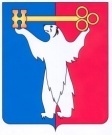 	АДМИНИСТРАЦИЯ ГОРОДА НОРИЛЬСКА КРАСНОЯРСКОГО КРАЯПОСТАНОВЛЕНИЕ27.06.2023	  г. Норильск                                               № 282О внесении изменений в отдельные постановления Администрации города Норильска В целях урегулирования отдельных вопросов, касающихся системы оплаты труда работников муниципальных образовательных учреждений, ПОСТАНОВЛЯЮ:Внести в Примерное положение об оплате труда работников муниципальных образовательных учреждений, подведомственных Управлению общего и дошкольного образования Администрации города Норильска, утвержденное постановлением Администрации города Норильска от 30.12.2016 № 660 (далее – Положение № 660), следующее изменение:1.1. Пункты 2.3 - 2.9 Положения № 660 изложить в следующей редакции:«2.3. Минимальные размеры окладов (должностных окладов) работников учреждений устанавливаются на основе профессиональных квалификационных групп (далее - ПКГ), утвержденных Приказом Минздравсоцразвития Российской Федерации от 05.05.2008 № 216н «Об утверждении профессиональных квалификационных групп должностей работников образования»:<*> Для должности «младший воспитатель» минимальный размер оклада (должностного оклада) устанавливается в размере 4 576,0 руб.2.4. Минимальные размеры окладов (должностных окладов) работников учреждений устанавливаются на основе ПКГ, утвержденных Приказом Минздравсоцразвития Российской Федерации от 29.05.2008 № 247н «Об утверждении профессиональных квалификационных групп общеотраслевых должностей руководителей, специалистов и служащих»:2.5. Минимальные размеры окладов (должностных окладов) работников культуры, искусства и кинематографии устанавливаются на основе ПКГ, утвержденных Приказом Минздравсоцразвития Российской Федерации 
от 31.08.2007 № 570 «Об утверждении профессиональных квалификационных групп должностей работников культуры, искусства и кинематографии»:2.6. Минимальные размеры окладов (должностных окладов) работников, осуществляющих профессиональную деятельность по профессиям рабочих культуры, искусства и кинематографии, устанавливаются на основе ПКГ, утвержденных Приказом Минздравсоцразвития Российской Федерации от 14.03.2008 № 121н «Об утверждении профессиональных квалификационных групп профессий рабочих культуры, искусства и кинематографии»:2.7. Минимальные размеры окладов (должностных окладов) медицинских и фармацевтических работников устанавливаются на основе ПКГ, утвержденных Приказом Минздравсоцразвития Российской Федерации от 06.08.2007 № 526 «Об утверждении профессиональных квалификационных групп должностей медицинских и фармацевтических работников»:<*> Для должности «медицинская сестра» минимальный размер оклада (должностного оклада) заработной платы устанавливается в размере 9 397,0 рублей.2.8. Минимальные размеры окладов (должностных окладов) работников, осуществляющих профессиональную деятельность по общеотраслевым профессиям рабочих, устанавливаются на основе ПКГ, утвержденных Приказом Минздравсоцразвития Российской Федерации от 29.05.2008 № 248н «Об утверждении профессиональных квалификационных групп общеотраслевых профессий рабочих»:2.9. Минимальные размеры окладов (должностных окладов) по должностям специалистов, не вошедшим в квалификационные уровни ПКГ, устанавливаются в следующих размерах:».2. Внести в Примерное положение об оплате труда работников муниципального бюджетного учреждения «Методический центр», утвержденное постановлением Администрации города Норильска от 07.09.2016 № 466 (далее – Положение № 466), следующее изменение:2.1. Пункты 2.3 - 2.6 Положения № 466 изложить в следующей редакции:«2.3. Минимальные размеры окладов (должностных окладов) работников учреждений устанавливаются на основе ПКГ, утвержденных Приказом Министерства здравоохранения и социального развития Российской Федерации от 05.05.2008 № 216н «Об утверждении профессиональных квалификационных групп должностей работников образования»:2.4. Минимальные размеры окладов (должностных окладов) работников учреждений устанавливаются на основе ПКГ, утвержденных Приказом Министерства здравоохранения и социального развития Российской Федерации от 29.05.2008 № 247н «Об утверждении профессиональных квалификационных групп общеотраслевых должностей руководителей, специалистов и служащих»:2.5. Минимальные размеры окладов (должностных окладов) по должностям специалистов, не вошедших в квалификационные уровни ПКГ, устанавливаются в следующих размерах:2.6. Минимальные размеры окладов (должностных окладов) работников, осуществляющих профессиональную деятельность по общеотраслевым профессиям рабочих, устанавливаются на основе ПКГ, утвержденных Приказом Министерства здравоохранения и социального развития Российской Федерации от 29.05.2008 № 248н «Об утверждении профессиональных квалификационных групп общеотраслевых профессий рабочих»:».3. Опубликовать настоящее постановление в газете «Заполярная правда» и разместить его на официальном сайте муниципального образования город Норильск.4. Настоящее постановление вступает в силу со дня издания и распространяет свое действие на правоотношения, возникшие с 01.07.2023.Глава города Норильска                                                                                  Д.В. КарасевКвалификационные уровниКвалификационные уровниКвалификационные уровниМинимальный размер оклада (должностного оклада), ставки заработной платы, руб.Профессиональная квалификационная группа должностей работников учебно-вспомогательного персонала первого уровняПрофессиональная квалификационная группа должностей работников учебно-вспомогательного персонала первого уровняПрофессиональная квалификационная группа должностей работников учебно-вспомогательного персонала первого уровняПрофессиональная квалификационная группа должностей работников учебно-вспомогательного персонала первого уровня3 849,0Профессиональная квалификационная группа должностей работников учебно-вспомогательного персонала второго уровняПрофессиональная квалификационная группа должностей работников учебно-вспомогательного персонала второго уровняПрофессиональная квалификационная группа должностей работников учебно-вспомогательного персонала второго уровняПрофессиональная квалификационная группа должностей работников учебно-вспомогательного персонала второго уровня1 квалификационный уровень1 квалификационный уровень      4 053,0 <*>Профессиональная квалификационная группа должностей педагогических работниковПрофессиональная квалификационная группа должностей педагогических работниковПрофессиональная квалификационная группа должностей педагогических работниковПрофессиональная квалификационная группа должностей педагогических работников1 квалификационный уровеньпри наличии среднего профессионального образованияпри наличии среднего профессионального образования6 649,01 квалификационный уровеньпри наличии высшего профессионального образованияпри наличии высшего профессионального образования7 569,02 квалификационный уровеньпри наличии среднего профессионального образованияпри наличии среднего профессионального образования6 959,02 квалификационный уровеньпри наличии высшего профессионального образованияпри наличии высшего профессионального образования7 926,03 квалификационный уровеньпри наличии среднего профессионального образованияпри наличии среднего профессионального образования7 623,03 квалификационный уровеньпри наличии высшего профессионального образованияпри наличии высшего профессионального образования8 683,04 квалификационный уровеньпри наличии среднего профессионального образованияпри наличии среднего профессионального образования8 341,04 квалификационный уровеньпри наличии высшего профессионального образованияпри наличии высшего профессионального образования9 505,0Квалификационные уровниМинимальный размер оклада (должностного оклада), ставки заработной платы, руб.Профессиональная квалификационная группа «Общеотраслевые должности служащих первого уровня»Профессиональная квалификационная группа «Общеотраслевые должности служащих первого уровня»1 квалификационный уровень4 053,0Профессиональная квалификационная группа «Общеотраслевые должности служащих второго уровня»Профессиональная квалификационная группа «Общеотраслевые должности служащих второго уровня»1 квалификационный уровень4 498,02 квалификационный уровень4 943,03 квалификационный уровень5 431,04 квалификационный уровень6 854,0Профессиональная квалификационная группа «Общеотраслевые должности служащих третьего уровня»Профессиональная квалификационная группа «Общеотраслевые должности служащих третьего уровня»1 квалификационный уровень4 943,0Квалификационные уровниКвалификационные уровниМинимальный размер оклада (должностного оклада), ставки заработной платы, руб.Профессиональная квалификационная группа «Должности работников культуры, искусства и кинематографии среднего звена»Профессиональная квалификационная группа «Должности работников культуры, искусства и кинематографии среднего звена»Профессиональная квалификационная группа «Должности работников культуры, искусства и кинематографии среднего звена»4 498,0Профессиональная квалификационная группа «Должности работников культуры, искусства и кинематографии ведущего звена»Профессиональная квалификационная группа «Должности работников культуры, искусства и кинематографии ведущего звена»Профессиональная квалификационная группа «Должности работников культуры, искусства и кинематографии ведущего звена»при наличии среднего профессионального образования5 431,0при наличии высшего профессионального образования6 854,0Профессиональная квалификационная группа «Должности руководящего состава»Профессиональная квалификационная группа «Должности руководящего состава»Профессиональная квалификационная группа «Должности руководящего состава»8 565,0Квалификационные уровниМинимальный размер оклада (должностного оклада), руб.Профессиональная квалификационная группа «Профессии рабочих культуры, искусства и кинематографии первого уровня»Профессиональная квалификационная группа «Профессии рабочих культуры, искусства и кинематографии первого уровня»3 849,0Профессиональная квалификационная группа «Профессии рабочих культуры, искусства и кинематографии второго уровня»Профессиональная квалификационная группа «Профессии рабочих культуры, искусства и кинематографии второго уровня»1 квалификационный уровень4 053,02 квалификационный уровень4 498,0Квалификационные уровниМинимальный размер оклада (должностного оклада), руб.Профессиональная квалификационная группа «Средний медицинский и фармацевтический персонал»Профессиональная квалификационная группа «Средний медицинский и фармацевтический персонал»2 квалификационный уровень7 902,03 квалификационный уровень       8 599,0 <*>5 квалификационный уровень10 529,0Профессиональная квалификационная группа «Врачи и провизоры»Профессиональная квалификационная группа «Врачи и провизоры»2 квалификационный уровень14 520,0Квалификационные уровниМинимальный размер оклада (должностного оклада), руб.Профессиональная квалификационная группа «Общеотраслевые профессии рабочих первого уровня»Профессиональная квалификационная группа «Общеотраслевые профессии рабочих первого уровня»1 квалификационный уровень3 481,0Профессиональная квалификационная группа «Общеотраслевые профессии рабочих второго уровня»Профессиональная квалификационная группа «Общеотраслевые профессии рабочих второго уровня»1 квалификационный уровень4 053,02 квалификационный уровень4 943,03 квалификационный уровень5 431,0Квалификационные уровниМинимальный размер оклада (должностного оклада), руб.Заведующий библиотекой8 367,0Художественный руководитель8 565,0Контрактный управляющий 7 167,0Квалификационные уровниКвалификационные уровниМинимальный размер оклада (должностного оклада), руб.Профессиональная квалификационная группа должностей педагогических работниковПрофессиональная квалификационная группа должностей педагогических работниковПрофессиональная квалификационная группа должностей педагогических работников3 квалификационный уровеньпри наличии среднего профессионального образования7 623,03 квалификационный уровеньпри наличии высшего профессионального образования8 683,0Квалификационные уровниМинимальный размер оклада (должностного оклада), руб.Профессиональная квалификационная группа «Общеотраслевые должности служащих второго уровня»Профессиональная квалификационная группа «Общеотраслевые должности служащих второго уровня»2 квалификационный уровень4 943,03 квалификационный уровень5 431,0Профессиональная квалификационная группа «Общеотраслевые должности служащих третьего уровня»Профессиональная квалификационная группа «Общеотраслевые должности служащих третьего уровня»1 квалификационный уровень4 943,0Квалификационные уровниМинимальный размер оклада (должностного оклада), руб.Заведующий библиотекой8 367,0Квалификационные уровниМинимальный размер оклада (должностного оклада), руб.Профессиональная квалификационная группа «Общеотраслевые профессии рабочих первого уровня»Профессиональная квалификационная группа «Общеотраслевые профессии рабочих первого уровня»1 квалификационный уровень3 481,0Профессиональная квалификационная группа «Общеотраслевые профессии рабочих второго уровня»Профессиональная квалификационная группа «Общеотраслевые профессии рабочих второго уровня»1 квалификационный уровень4 053,0